Steam平台账号注册及安装（1） 打开https://store.steampowered.com/， 网页上方找到登录，点击“加入Steam”，填 写注册信息，按照提示邮件验证。 （2）注册完之后，登陆主页面，在网页上方找到绿色高亮“安装steam”按钮，点击并按下安装steam即可开始下载（软件安装路径依个人使用习惯不限） 注：Steam平台是全球综合性数字发行平台之一，本次赛事所用模拟软件需通过该平台购买安装。 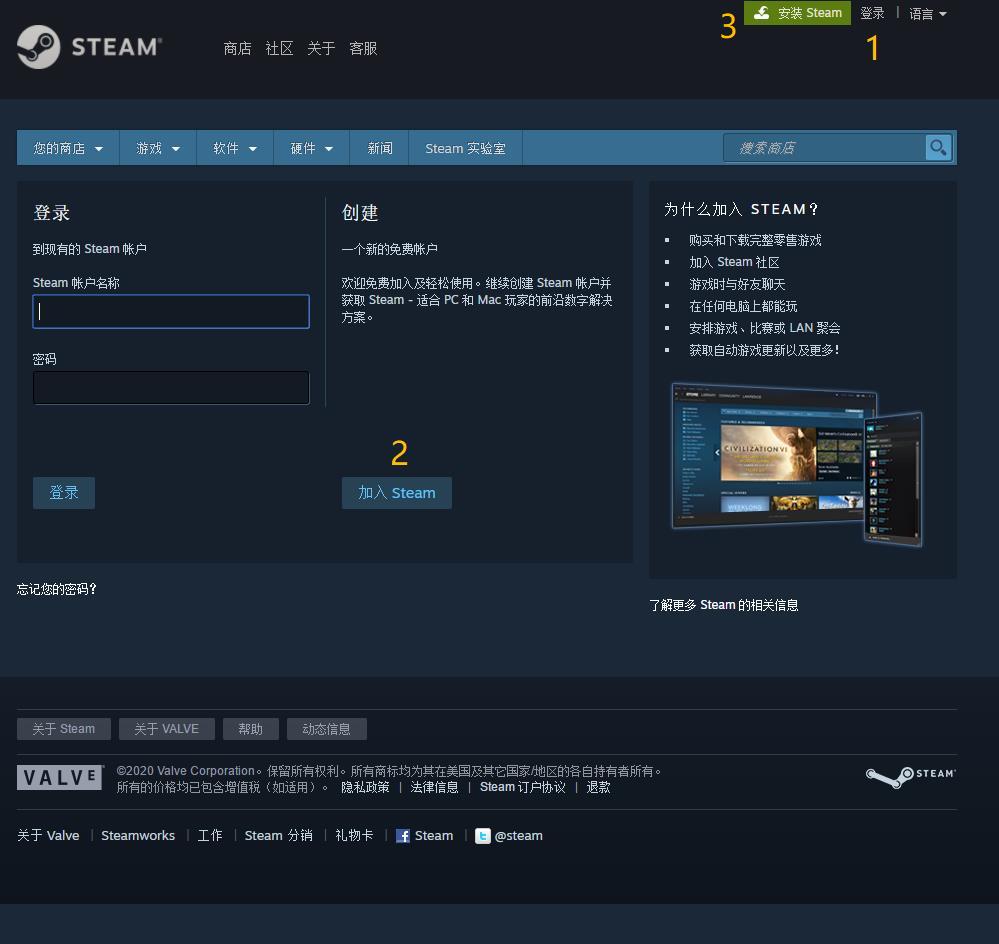 2.模拟软件Assetto Corsa 购买及安装（1）打开Steam，点击左上方的商店，在右侧搜索框中输入Assetto Corsa，即能找到相应模拟软件。 注：请仔细核对软件名称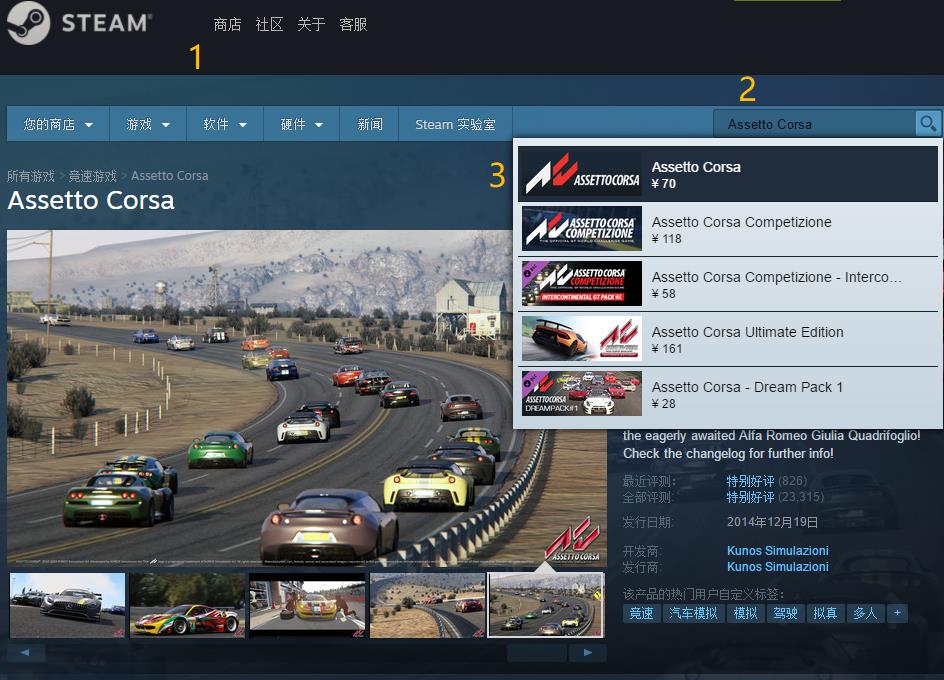 （2）进入界面后，向下滚动，即可找到相应的购买位置（请按照实际价格）。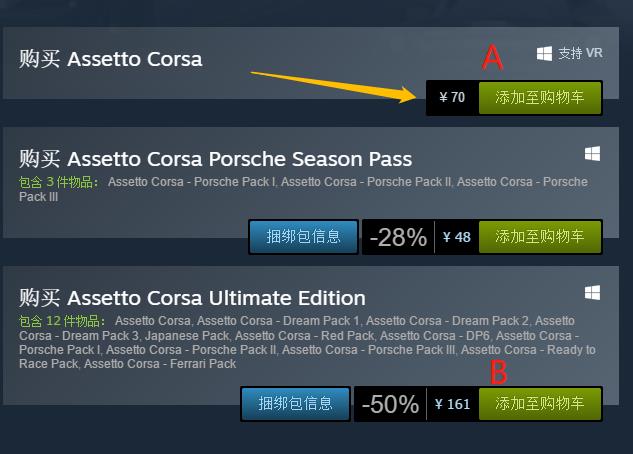 注：各项解释如图所示，其中B套装包含A和所有升级补丁DLC。参加本次赛事必备A。另外我们推荐只购买B（Ultimate Edition），免去后续增补DLC所需的额外费用。（3） 购买完成后安装即可（安装路径依个人使用习惯）注1：PC平台+WIN系统+正版软件，方可上服加入比赛注2：PC配置建议详见软件购买页下方3.登陆服务器并参加线上刷圈赛（1）进入左上主菜单（Main Menu），点击初始名字，将Nickname栏改为您在竞速光轮注册的车手ID，点击保存。 （2）此处上服ID务必与竞速光轮注册的车手ID保持一致！（包含标点） 下为图示：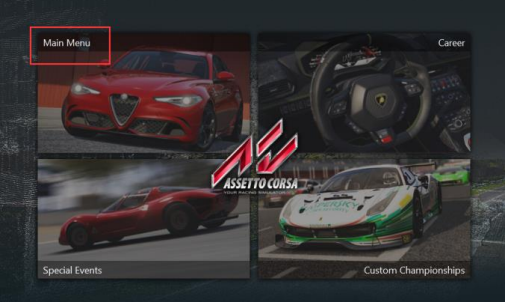 此处上服ID务必与竞速光轮注册的车手ID保持一致！（包含标点）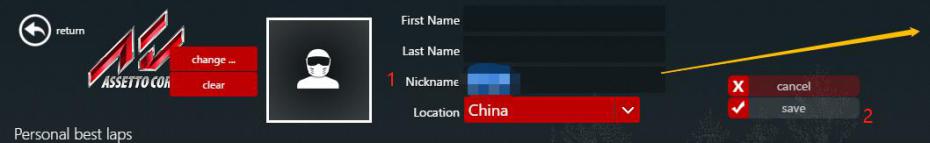 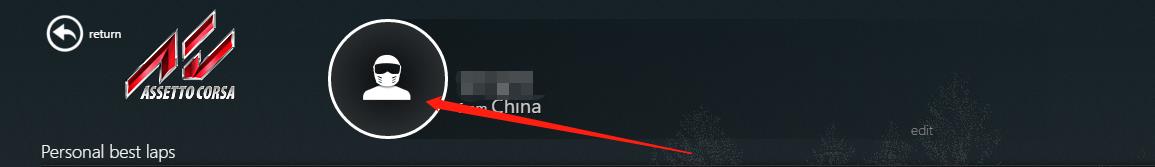 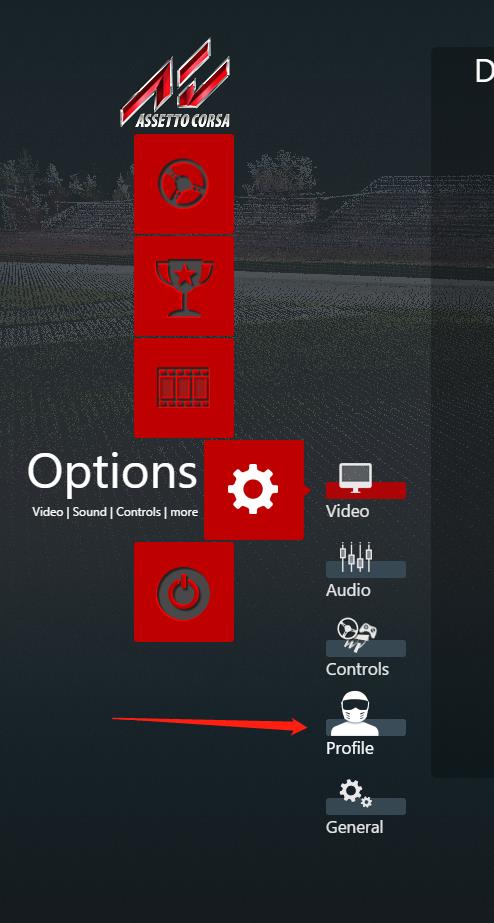 （3）上服并加入比赛① 回到基础页面点击drive ② 点击online ③ 点击服务器列表④ 右上角搜索China-Cup-JS-Turbo-ShangHai ⑤ 找到服务器后鼠标点亮它 ⑥ 示意处输入密码（密码会在QQ群与微信群中公布）⑦ 点击比赛车型⑧ 点击join即可进服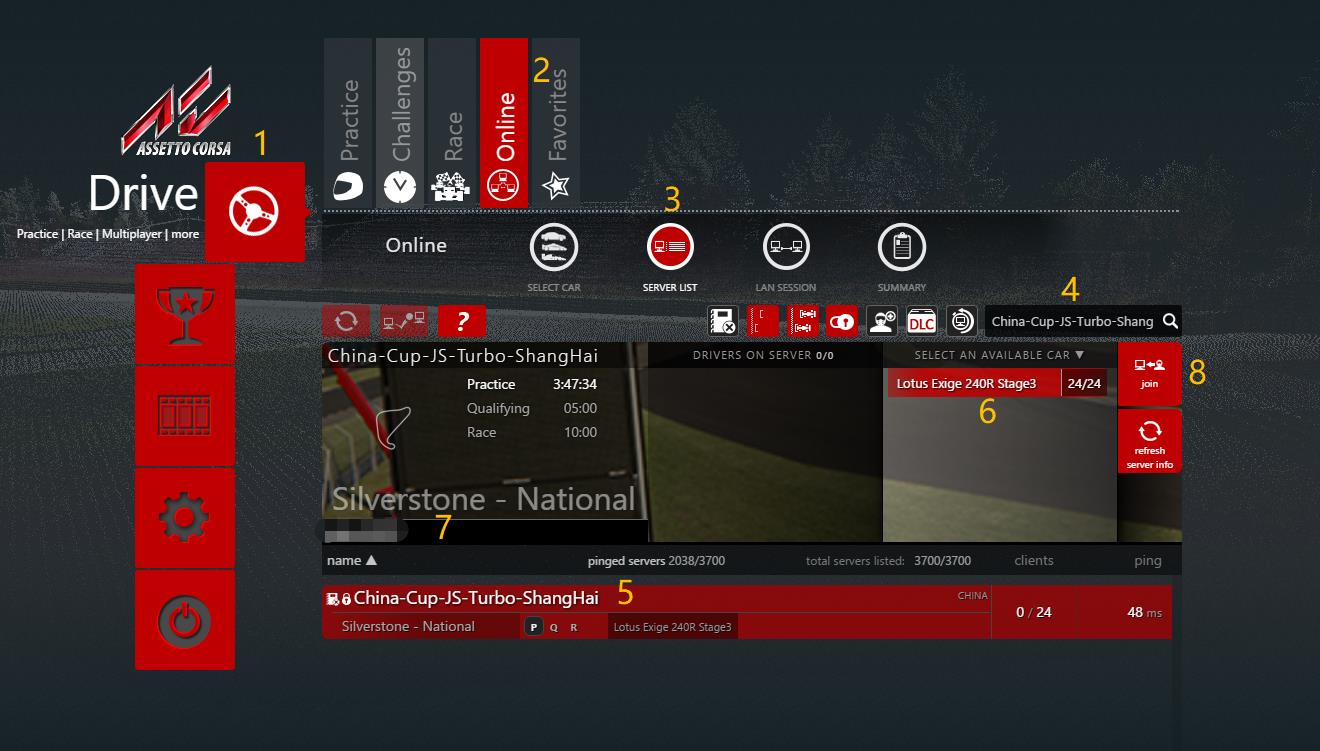 进服后，点击方向盘按钮，即可开始刷圈比赛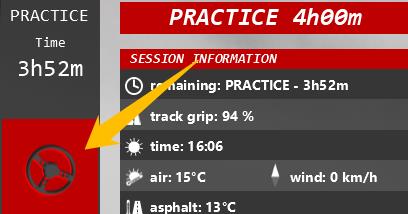 最后，祝大家取得好成绩！